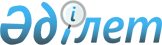 Об установлении повышенных, не менее чем на двадцать пять процентов должностных окладов и тарифных ставок гражданским служащим здравоохранения, социального обеспечения, образования, культуры и спорта, работающим в аульной (сельской) местности Тайыншинского района по сравнению с окладами и ставками гражданских служащих, занимающихся этими видами деятельности в городских условиях
					
			Утративший силу
			
			
		
					Решение маслихата Тайыншинского района Северо-Казахстанской области от 23 декабря 2009 года N 165. Зарегистрировано Управлением юстиции Тайыншинского района Северо-Казахстанской области 3 февраля 2010 года N 13-11-167. Утратило силу решением маслихата Тайыншинского района Северо-Казахстанской области от 11 июля 2013 года N 111

      Сноска. Утратило силу решением маслихата Тайыншинского района Северо-Казахстанской области от 11.07.2013 N 111      В соответствии с подпунктом 15) пункта 1 статьи 6 Закона Республики Казахстан от 23 января 2001 года № 148 «О местном государственном управлении и самоуправлении в Республике Казахстан», с пунктом 2 статьи 238 от 15 мая 2007 года Трудового кодекса Республики Казахстан, пункта 4 статьи 18 Закона Республики Казахстан от 8 июля 2008 года «О государственном регулировании развития агропромышленного комплекса и сельских территорий», районный маслихат РЕШИЛ:



      1. Установить повышенные, не менее чем на двадцать пять процентов должностные оклады и тарифные ставки гражданским служащим здравоохранения, социального обеспечения, образования, культуры и спорта, работающим в аульной (сельской) местности Тайыншинского района по сравнению с окладами и ставками гражданских служащих, занимающихся этими видами деятельности в городских условиях год за счет средств районного бюджета.



      2. Настоящее решение вводится в действие по истечении десяти календарных дней после первого официального опубликования.      Председатель сессии                      Ю. Красноголовый      Секретарь

      районного маслихата                        К. Искаков
					© 2012. РГП на ПХВ «Институт законодательства и правовой информации Республики Казахстан» Министерства юстиции Республики Казахстан
				